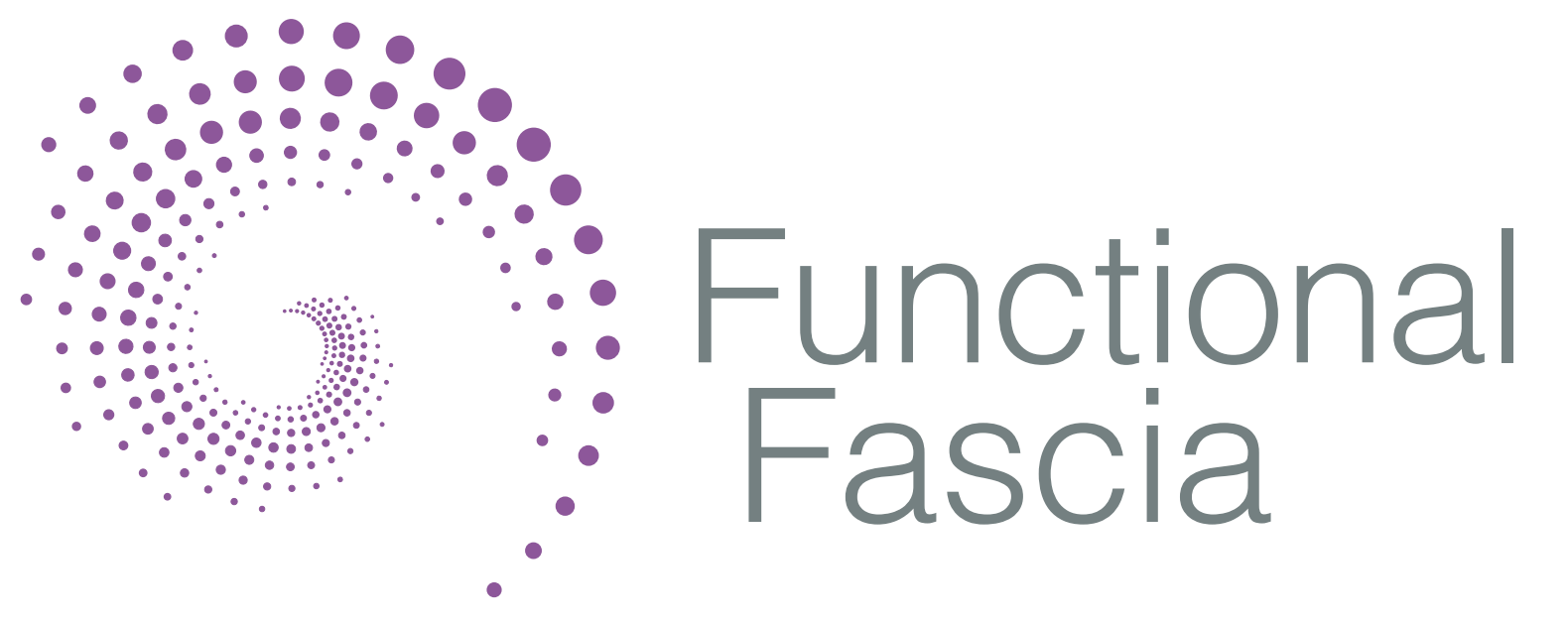 This is to certify that 
_________________________ has attended the 90 minute webinar - Deep Fascia - Part One. Covering anatomy, fascia & functional movement with Julian Baker





julian@functionalfascia.com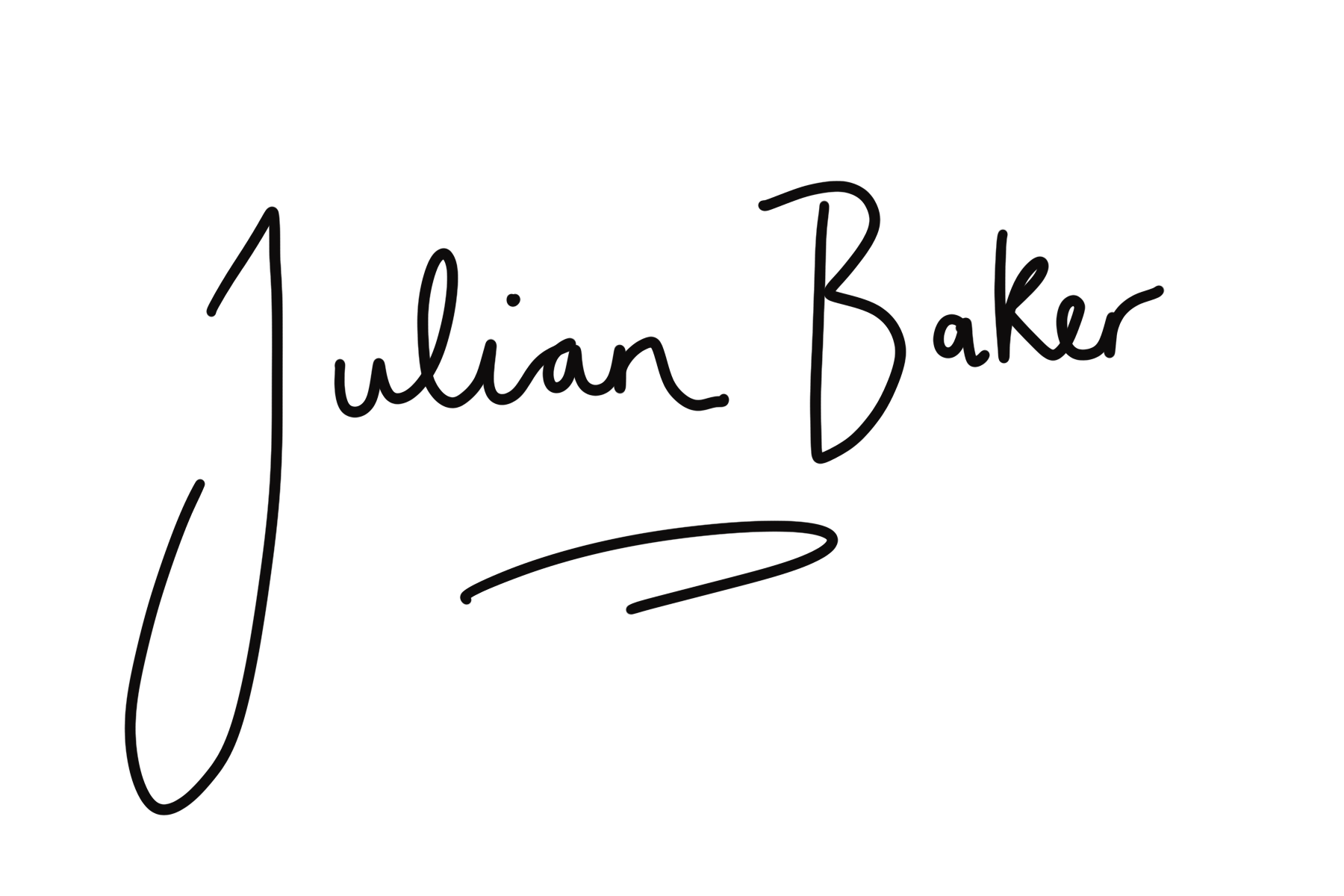 